UBICACIÓN GEOGRÁFICA (CROQUIS) DEL DOMICILIO FISCAL DE LA INSTITUCIÓN BENEFICIARIA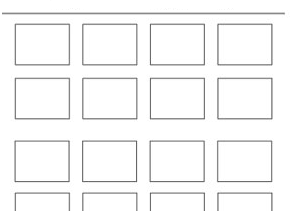 